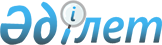 Нысаналы топтар үшін әлеуметтік жұмыс орындарын ұйымдастыру туралы
					
			Күшін жойған
			
			
		
					Батыс Қазақстан облысы Ақжайық ауданы әкімдігінің 2011 жылғы 1 сәуірдегі N 92 қаулысы. Батыс Қазақстан облысы Әділет департаментінде 2011 жылғы 5 мамыр N 7-2-119 тіркелді. Күші жойылды - Батыс Қазақстан облысы Ақжайық ауданы әкімдігінің 2012 жылғы 25 қаңтардағы N 31 қаулысымен      Ескерту. Күші жойылды - Батыс Қазақстан облысы Ақжайық ауданы әкімдігінің 2012.01.25 N 31 Қаулысымен      Қазақстан Республикасының 2001 жылғы 23 қаңтардағы N 148 "Қазақстан Республикасындағы жергілікті мемлекеттік басқару және өзін-өзі басқару туралы", Қазақстан Республикасының 2001 жылғы 23 қаңтардағы N 149 "Халықты жұмыспен қамту туралы" Заңдарына сәйкес нысаналы топтар үшін әлеуметтік жұмыс орындарын ұйымдастыру мақсатында, аудан әкімдігі ҚАУЛЫ ЕТЕДІ:



      1. Нысаналы топтары үшін әлеуметтік жұмыс орындарын құру арқылы уақытша жұмыс орындары қосымшаға сәйкес ұйымдастырылсын.



      2. "Ақжайық аудандық жұмыспен қамту және әлеуметтік бағдарламалар бөлімі" мемлекеттік мекемесі заңнамада көрсетілген тәртіппен осы қаулыдан туындайтын шараларды жүзеге асырсын.



      3. Осы қаулы алғашқы ресми жарияланғаннан күннен бастап, он күнтізбелік күн өткен соң қолданысқа енгізіледі.



      4. Осы қаулының орындалуын бақылау аудан әкімінің орынбасары М. Д. Джуматоваға жүктелсін.      Аудан әкімі                      А. ИмангалиевАқжайық ауданы әкімдігінің

"Нысаналы топтар үшін әлеуметтік

жұмыс орындарын ұйымдастыру туралы"

қаулысына сәйкес әлеуметтік жұмыс орындарын

ұйымдастыратын заңды және жеке тұлғаларымен

КЕЛІСІМ ПАРАҒЫ

Ақжайық ауданы әкімдігінің

2011 жылғы 1 сәуірдегі

N 92 қаулысына қосымша Аудан көлемінде әлеуметтік жұмыс орындарын

ұйымдастыратын мекемелер тізімі
					© 2012. Қазақстан Республикасы Әділет министрлігінің «Қазақстан Республикасының Заңнама және құқықтық ақпарат институты» ШЖҚ РМК
				NМекеменің атауыЖетекшісінің

аты, тегікелісімге

қол қойылған күніқолы, мөрі1Жеке кәсіпкер Жарылгасова Жумазия Тайпак ауылыЖарылгасова Жумазия30.03.2011 жыл2"Куттыгыз" шаруа қожалығы Жанама ауылыБисенғали Асыл Масәлімқызы30.03.2011 жыл3"Талап" шаруа қожалығы Алмалы ауылыАймагамбетов Насипкали Заинуллинович30.03.2011 жыл4"Мурат" шаруа қожалығы Алмалы ауылыКашимов Мурат Закариевич30.03.2011 жыл5"Әбіш" шаруа қожалығы Алмалы ауылыХибашев Габдулла Абишевич30.03.2011 жыл6"Ақнұр" шаруа қожалығы Алмалы ауылыТулегенов Асахат Амантаевич30.03.2011 жыл7"Бірлік" шаруа қожалығы Алмалы ауылыСагнаев Марат Есенгалиевич30.03.2011 жыл8"Райбек " шаруа қожалығы Алмалы ауылыОспанов Мырзаберген Мырзагалиевич30.03.2011 жыл9"Елдос" шаруа қожалығы Бударин ауылыМуканаев Марат Хамидуллинович30.03.2011 жыл10"Дала" шаруа қожалығы Бударин ауылыЖексенов Жанат Булатович30.03.2011 жыл11"Жет-тал" шаруа қожалығы Бударин ауылыЕлеусинов Гайдар Жарасович30.03.2011 жыл12"Алға" шаруа қожалығы Бударин ауылыАшетов Руслан Амантаевич30.03.2011 жыл13Жеке кәсіпкер Жубатов Рахмет Тайпак ауылы Жубатов Рахмет Галлемович30.03.2011 жыл14"Ай-батыр" шаруа қожалығы Бударин ауылыКудабаева Ануар Каликеновна30.03.2011 жыл15"Нәсіп" шаруа қожалығы Алмалы ауылыКуаншалиев Нургазы Насипович30.03.2011 жыл16Жеке кәсіпкер Жумашев Танат Узакбаевич Жанама ауылыЖумашев Танат Узакбаевич30.03.2011 жыл17Жеке кәсіпкер Досқалиев Бактыгали Ақсуат ауылыДоскалиев Бактыгали30.03.2011 жыл18"Балаус" шаруа қожалығы Алмалы ауылыЖумашев Нурлан Абаевич30.03.2011 жыл19"Аврам" шаруа қожалығы Алмалы ауылыИсалиев Тлеккабыл Адилханович30.03.2011 жыл20"Әділ" шаруа қожалығы Есенсай ауылыКабашев Кайржан Кенжегалиевич30.03.2011 жыл21"Дархан" шаруа қожалығы Бударин ауылыКауметов Кайдаш Мергалиевич30.03.2011 жыл22"Әсем" шаруа қожалығы Мерген ауылыКаиров Нух Галимович30.03.2011 жыл23"Бакдаулет" шаруа қожалығы Жанама ауылыЖумашев Жаскайрат Узакбаевич30.03.2011 жыл24"Сапаргали" шаруа қожалығы Лбищен ауылыДжубаев Нурболат Абугалиевич30.03.2011 жыл25"Ас-Сан" шаруа қожалығы Бударин ауылыАкмышев Даулеткерей Жалмурзинович30.03.2011 жыл26"Кабес" шаруа қожалығы Бударин ауылыКуспанов Бекбол Кабесович30.03.2011 жыл27"Дархан" шаруа қожалығы Жаңабұлақ ауылыСиражев Салимгерей Калимеденович30.03.2011 жыл28"Мақсат" шаруа қожалығы Базаршолан ауылыАшихов Кобланды Курлымбаевич30.03.2011 жыл29Жеке кәсіпкер Тлеккабулова Халиса Чапаев ауылыТлеккабулова Халиса Хакимжановна30.03.2011 жыл30Жеке кәсіпкер "Дильнур" Чапаев ауылыТлеккабулов Аип Тулеугалиевич30.03.2011 жыл31Жеке кәсіпкер Таженова Ж. Тайпак ауылыТаженова Жамила30.03.2011 жыл32Жеке кәсіпкер Карашова Тайпак ауылыКарашова Рая Жамакуловна30.03.2011 жыл33"Бекарыс" шаруа қожалығы Бударин ауылыКарабалин Уали Тлешович30.03.2011 жыл34"Нұртілек" шаруа қожалығы Бударин ауылыКаирхомов Насипкали30.03.2011 жыл35Жеке кәсіпкер "Сагитов Р. А" Чапаев ауылы Сагитов Ришат Ахметсафиевич30.03.2011 жыл36"Анес иК" шаруа қожалығы Жаңабұлақ ауылыУтемисов Анес30.03.2011 жыл37"Самал" шаруа қожалығы Тайпак ауылыИскалиев Марат Избасарович30.03.2011 жыл38Мемлекеттік коммуналдық кәсіпорын "Жайықтехсервис" Тайпақ ауылындағы еншілес кәсіпорныЕршуаков Кайржан Адилгереевтч30.03.2011 жыл39"Куан" шаруа қожалығы Бударин ауылыУсанов Жарас Куанович30.03.2011 жыл40"Аймекен" шаруа қожалығы Жаңабұлақ ауылыКусаинов Жаксыбек Жакимович30.03.2011 жыл41Жауапкершілігі шектеулі кәсіпорын "Құрылысшы" Чапаев ауылыКусаев Серик Амандосович30.03.2011 жыл42"Мұрагер шаруа қожалығы Алғабас ауылыБисемалиев Тобажан Бисемалиевич30.03.2011 жыл43"Абылайхан" шаруа қожалығы Есенсай ауылыБегалиев Габит ЕРкинович30.03.2011 жыл44Жеке кәсіпкер Малдыбаев Данияр Есенсай ауылыМалдыбаев Данияр Абуханович30.03.2011 жыл45"Бибигуль" шаруа қожалығы Базартөбе ауылыАйсакаев Нурболат Максотович30.03.2011 жыл46"Алмас" шаруа қожалығы Базартөбе ауылыСалимов Каирбек Саясатович30.03.2011 жыл47"Слам" шаруа қожалығы Базартөбе ауылыЗагипаров Бектемир Сламович30.03.2011 жыл48"Бахтияр" шаруа қожалығы Алмалы ауылыБайгалиев Толеген Ермеккалиевич30.03.2011 жыл49"Тегіс жол" шаруа қожалығы Алғабас ауылыТанабаев Салауат Абатович30.03.2011 жыл50"Нурсултан" шаруа қожалығы Жайық ауылыКуспанов Амангелды Муканович30.03.2011 жыл51"ЖОЛДАС" шаруа қожалығы Жайық ауылыМушагалиев Нуржан Жулдаспаевич30.03.2011 жыл52"Батыргерей" шаруа қожалығы Лбищен ауылыБатыргереев Аманкул Сахиевич30.03.2011 жыл53"Сахи" шаруа қожалығы Тайпак ауылыГабдуалиев Болат Сахиевич30.03.2011 жыл54"Шамар" шаруа қожалығы Алмалы ауылыКалитов Рустем Шамарович30.03.2011 жыл55Мемлекеттік коммуналдық кәсіпорын КК "Жайықтехсервис" Чапаев ауылыБохаев Мурат Ишанович30.03.2011 жылр/сМекемелер тізімі1Жеке кәсіпкер Жарылгасова Жумазия Тайпак ауылы2"Куттыгыз" шаруа қожалығы Жанама ауылы3"Талап" шаруа қожалығы Алмалы ауылы4"Мурат" шаруа қожалығы Алмалы ауылы5Әбіш шаруа қожалығы Алмалы ауылы6"Ақнұр" шаруа қожалығы Алмалы ауылы7Бірлік шаруа қожалығы Алмалы ауылы8"Райбек " шаруа қожалығы Алмалы ауылы9"Елдос" шаруа қожалығы Бударин ауылы10"Дала" шаруа қожалығы Бударин ауылы11"Жет-тал" шаруа қожалығы Бударин ауылы12"Алға" шаруа қожалығы Бударин ауылы13Жеке кәсіпкер Жубатов Рахмет Тайпак ауылы14"Ай-батыр" шаруа қожалығы Бударин ауылы15"Нәсіп" шаруа қожалығы Алмалы ауылы16Жеке кәсіпкер Жумашев Танат Узакбаевич Жанама ауылы17Жеке кәсіпкер Досқалиев Бактыгали Ақсуат ауылы18Балаус" шаруа қожалығы Алмалы ауылы19Аврам шаруа қожалығы Алмалы ауылы20"Әділ" шаруа қожалығы Есенсай ауылы21"Дархан" шаруа қожалығы Бударин ауылы22Әсем шаруа қожалығы Мерген ауылы23Бакдаулет шаруа қожалығы Жанама ауылы24"Сапаргали" шаруа қожалығы Лбищен ауылы25"Ас-Сан" шаруа қожалығы Бударин ауылы26"Кабес" шаруа қожалығы Бударин ауылы27Дархан шаруа қожалығы Жаңабұлақ ауылы28Жеке кәсіпкер Тлеккабулова Халиса Чапаев ауылы29Жеке кәсіпкер "Дильнур" Чапаев ауылы30Жеке кәсіпкер "Дильнур" Чапаев ауылы31Жеке кәсіпкер Таженова Ж. Тайпак ауылы32Жеке кәсіпкер Карашова Тайпак ауылы33"Бекарыс" шаруа қожалығы Бударин ауылы34"Нұртілек" шаруа қожалығы Бударин ауылы35Жеке кәсіпкер "Сагитов Р.А" Чапаев ауылы36"Анес иК" шаруа қожалығы Жаңабұлақ ауылы37"Самал" шаруа қожалығы Тайпак ауылы38Мемлекеттік коммуналдық кәсіпорын "Жайықтехсервис" Тайпақ ауылындағы еншілес кәсіпорны39"Куан" шаруа қожалығы Бударин ауылы40"Аймекен" шаруа қожалығы Жаңабұлақ ауылы41Жауапкершілігі шектеулі кәсіпорын "Құрылысшы" Чапаев ауылы42"Мұрагер шаруа қожалығы Алғабас ауылы43"Абылайхан" шаруа қожалығы Есенсай ауылы44Жеке кәсіпкер Малдыбаев Данияр Есенсай ауылы45"Бибигуль" шаруа қожалығы Базартөбе ауылы46Алмас шаруа қожалығы Базартөбе ауылы47"Слам" шаруа қожалығы Базартөбе ауылы48"Бахтияр" шаруа қожалығы Алмалы ауылы49"Тегіс жол" шаруа қожалығы Алғабас ауылы50Нурсултан шаруа қожалығы Жайық ауылы51"ЖОЛДАС" шаруа қожалығы Жайық ауылы52"Батыргерей" шаруа қожалығы Лбищен ауылы53"Сахи" шаруа қожалығы Тайпак ауылы54"Шамар" шаруа қожалығы Алмалы ауылы55Мемлекеттік коммуналдық кәсіпорын КК "Жайықтехсервис" Чапаев ауылы